Name:  ______________________________	Test:  __________________________	Pd. _____AP History Intervention ActivityCome in during tutoring hours on Thursdays (both lunches) or after school by appointmentStep 1: Grab your test and complete the boxes below for up to 8 Questions Missed. For the last box, use the following:Misread the Question/AnswersMixed Up InformationDidn’t Know the AnswerMisunderstood the QuestionStep 2:  Based off the chart above, answer the following questions about your test.I am missing questions that are based on (Circle One):Historical Thinking Skills (Stimulus Based items, Interpretation, Argumentation questions)Themes/Content (factual knowledge from the unit)Both A and BWhy did you get the majority of the questions that you missed wrong? _____________________________________________________________________________What are you going to do before the next test to change this? Think about the following:Misread the Question/Answers = Might need to slow down/go back over questions during the testMixed Up Information = Might need to change how I studiedDidn’t Know the Answer = Might need to change how I studiedMisunderstood the Question = Might need to ask the teacher to clarify during the test______________________________________________________________________________Step 3:  If you think you’re missing questions because you’re struggling with Historical Thinking Skills, choose a Historical Thinking Skill practice sheet based on the ones you were missing in the exam.  If you think you’re missing questions because you’re struggling with the content, then grab the “Historical Themes” Chart. You have until the end of the new unit to complete one of these tasks for Credit Recovery ON YOUR OWN TIME.Historical Thinking Skills:Historical Causation:  Identifying, analyzing and evaluating the relationships and interactions of multiple causes and effects, distinguishing between long-term and short-term causes and effects.Patterns of Continuity and Change: Recognizing, analyzing and evaluating patterns of continuity, that which remains the same over long periods of time, as well as changes, short-term and long-term, over time.Periodization:  Dividing history into periods by identifying turning points and recognizing that those points may be different for each region and group, depending on what is considered most significant to that place or group.Comparison:  Comparing and contrasting, showing similarities and/or differences in historical developments and processes across place, time, and/or societies.Contextualization:  Connecting historical events and processes to specific circumstances of time and place and to broader regional, national, or global processes.Historical Argumentation: Constructing an argument to address a question about the past through the development of a clear thesis and supporting the argument with relevant historical evidence.Appropriate Use of Relevant Historical Evidence: Describing/analyzing evidence from diverse sources, extracting useful information, making supportable claims, and drawing appropriate conclusions from historical evidence.Interpretation: Analyzing diverse historical interpretations and evaluating how historians’ perspectives influence their interpretations and how models of historical interpretation change over time.Synthesis: Developing meaningful and persuasive new understandings of the past by applying all of the other historical thinking skills, drawing appropriately on ideas and methods from different fields of inquiry or disciplines, and/or fusing disparate, relevant, and sometimes contradictory evidence from primary sources and
secondary works.AP World Themes (SPICE):Interaction Between Humans and the Environment [ENV]Demography and diseaseMigrationPatterns of settlementTechnologyDevelopment and Interaction of Cultures [CUL]Religions, Belief systems, philosophies, ideologiesScience and technologyThe arts and architectureState-building, Expansion, and Conflict [SB]Political structures and forms of governance, EmpiresNations and nationalismRevolts and revolutionsRegional, transregional and global structures and organizationsCreation, Expansion, and Interaction of Economic Systems [ECON]Agricultural and pastoral productionTrade and commerceLabor systemsIndustrializationCapitalism and socialismDevelopment and Transformation of Social Structures [SOC]Gender roles and relationsFamily and kinshipRacial and ethnic constructionsSocial and economic classesStep 4:  Once you complete the appropriate sheet, bring it to class and you will have the opportunity to retake the test for full credit. You have until the end of the new unit (next unit test) to retake tests.Name:  ___________________________ Test/Unit:  _________________________	Pd: _____HTS 1: Historical Causation Practice Activity Identifying, analyzing and evaluating the relationships and interactions of multiple causes and effects, distinguishing between long-term and short-term causes and effects.Historical Event in the Unit: __________________________________________________________________________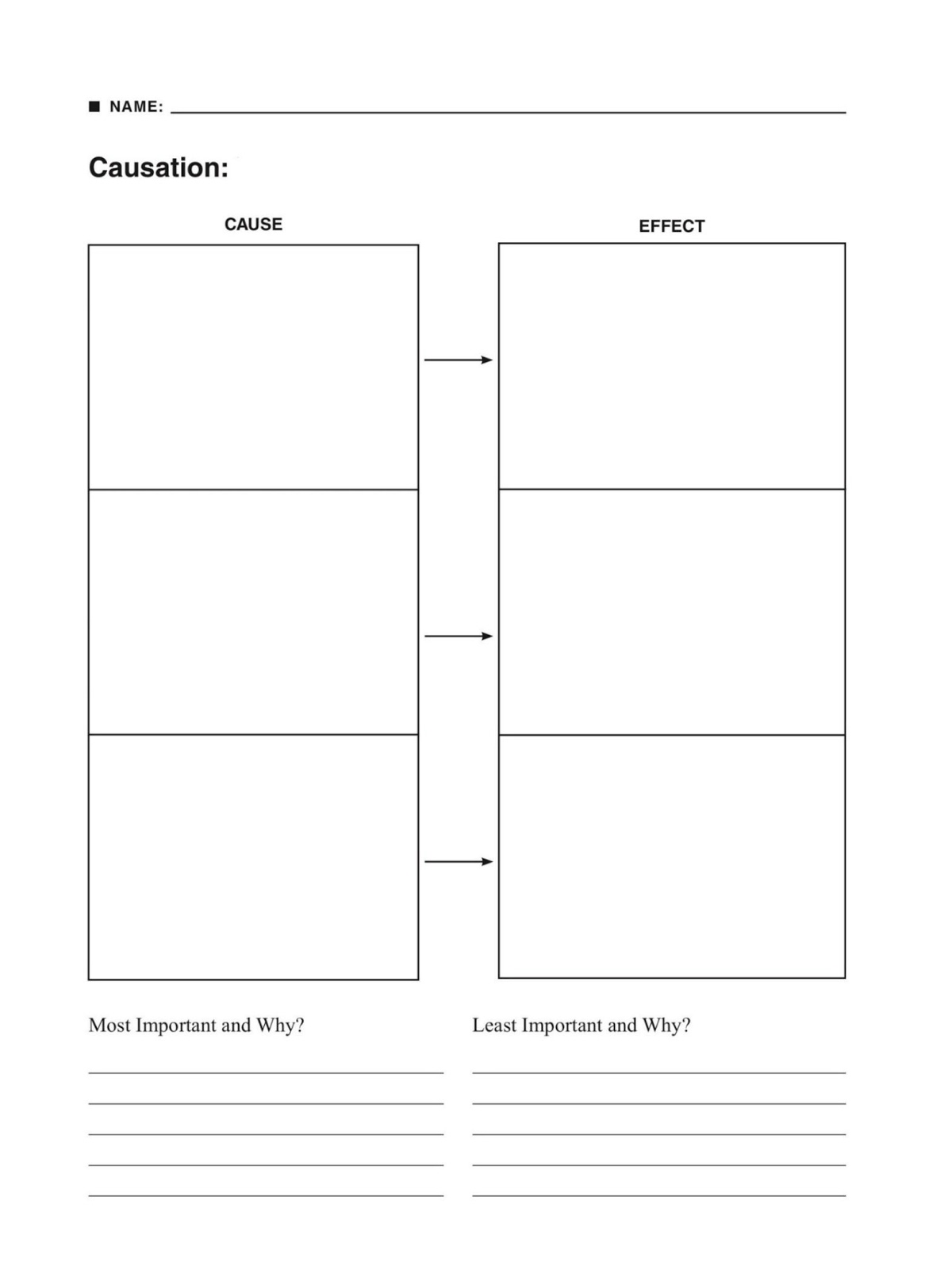 Do all of the items listed above exhibit a true cause and effect relationship, or are there some events that are more the result of correlation (related, but not truly cause/effect) or perhaps coincidence? Explain your answer below._______________________________________________________________________________________________________________________________________________________________________________________________________________________________________________________________Name:  ___________________________	Test/Unit:  ______________________	Pd: ______HTS 2: Patterns of Continuity and Change Practice Activity Recognizing, analyzing and evaluating patterns of continuity, that which remains the same over long periods of time, as well as changes, short-term and long-term, over time.Topic/Concept in the Unit: 	__________________________________________________________________What period are we in? What timeframe is that period?: 	________________________________________Choose one Region to Discuss: 	__________________________________________________________________Draw a line between the items in the first and second parts of the chart that are the same or similarWHY did those items remain the same or similar over time?____________________________________________________________________________________________________________________________________________________________________________________________________________________________________________________________________________________________________________________________________________________Circle the items in the second column that ARE NOT in the first column. Those are your changes. Check:  Do you have at least one line, and at least one circle?  If not, you need to go back and add items above!WHY did those items change?____________________________________________________________________________________________________________________________________________________________________________________________________________________________________________________________________________________________________________________________________________________Name:  ____________________________	Test/Unit:  _______________________	Pd: ____HTS 3: Periodization Practice Activity Dividing history into periods by identifying turning points and recognizing that those points may be different for each region and group, depending on what is considered most significant to that place or group.Time Period of this Unit (dates and title of the official “Period”): 	_____________________________________________Regions addressed in this Unit:  ________________________________________________________________________Based off your list above, give this time period an alternate title and explain your choice below.Alternate Title:  ____________________________________________________________________________________Explanation:  ______________________________________________________________________________________________________________________________________________________________________________________________________________________________________________________________________________________________________________________________________________________________________________________________________________________________________________________________________Name:  ____________________________	Test/Unit:  _______________________	Pd: ____HTS 4: Comparison Practice Activity Comparing and contrasting, showing similarities and/or differences in historical developments and processes across place, time, and/or societies.What period are we in? What timeframe is that period?: 	________________________________________Choose TWO regions/concepts to compare and fill in the Venn diagram (including the middle).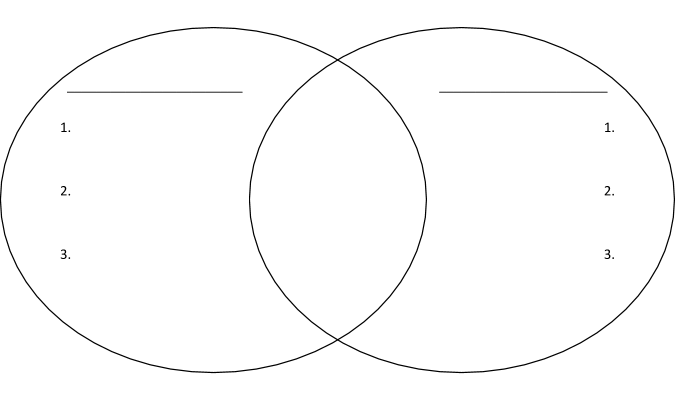 Check: Did you have at least one similarity, and at least one difference?Choose one similarity to analyze.  What was similar, and why did that similarity occur? _______________________________________________________________________________________________________________________________________________________________________________________________________________________________________________________________________________________Choose one difference to analyze.  What was different, and why did that difference occur? _______________________________________________________________________________________________________________________________________________________________________________________________________________________________________________________________________________________Name:  ____________________________	Test/Unit:  _______________________	Pd: ____HTS 5: Contextualization Practice Activity Connecting historical events and processes to specific circumstances of time and place and to broader regional, national, or global processes.Time Period of this Unit (dates and title of the official “Period”): 	_____________________________________________Regions/Concepts addressed in this Unit:  _______________________________________________________________Choose three historical events from this unit and “Contextualize” it by connecting it to the bigger picture.Now, choose one of the above, and write a “contextualization sentence” that places the issue into the broader picture: ____________________________________________________________________________________________________________________________________________________________________________________________________________________________________________________________________________________________________________________________________________________________________________________Name:  ____________________________	Test/Unit:  _______________________	Pd: ____HTS 6: Historical Argumentation Practice Activity Constructing an argument to address a question about the past through the development of a clear thesis and supporting the argument with relevant historical evidence.Time Period of this Unit (dates and title of the official “Period”): 	_____________________________________________Regions/Concepts addressed in this Unit:  _______________________________________________________________Choose TWO primary sources from this unit. Get them from your book or the primary source material we utilized during this unit.Source 1:  _______________________________________________________________Source 2:  _______________________________________________________________Identify a claim about history made by either your teacher or your book that relates to those two documents:  _______________________________________________________________________________________________________________________________________________________________________________________________________________________________________________________________________________________Using the two primary sources and your knowledge from this unit, analyze how the documents support or do not support the claim made by your book or the lectures during this unit.____________________________________________________________________________________________________________________________________________________________________________________________________________________________________________________________________________________________________________________________________________________________________________________________________________________________________________________________________________________________________________________________________________________________________________________________________________________________________________________________________________________________________________________________________________________________________________________________________________________________________________________________________________________________________________________________________________________________________________________________________________________________________________________________________________________________________________________________________________________________Name:  ____________________________	Test/Unit:  _______________________	Pd: ____HTS 7: Historical Evidence Practice Activity Describing/analyzing evidence from diverse sources, extracting useful information, making supportable claims, and drawing appropriate conclusions from historical evidence.Time Period of this Unit (dates and title of the official “Period”): 	_____________________________________________Regions/Concepts addressed in this Unit:  ________________________________________________________________Choose one primary source from your book, this unit, or the test that you struggled to analyze, or analyzed incorrectly. Then complete the following chart.Name:  ____________________________	Test/Unit:  _______________________	Pd: ____HTS 8: Interpretation Practice Activity Analyzing diverse historical interpretations and evaluating how historians’ perspectives influence their interpretations and how models of historical interpretation change over time.Time Period of this Unit (dates and title of the official “Period”): 	_____________________________________________Regions/Concepts addressed in this Unit:  ________________________________________________________________Choose one primary source from your book, this unit, or the test that you struggled to analyze, or analyzed incorrectly. Then complete the following chart.Now, choose one of the above sourcing elements, and write a sentence that sources the document: _______________________________________________________________________________________________________________________________________________________________________________________________________________________________________________________________Name:  ____________________________	Test/Unit:  _______________________	Pd: ____HTS 9: Synthesis Practice Activity Developing meaningful and persuasive new understandings of the past by applying all of the other historical thinking skills, drawing appropriately on ideas and methods from different fields of inquiry or disciplines, and/or fusing disparate, relevant, and sometimes contradictory evidence from primary sources and secondary works.You’ll choose an historical event from the time frame and region/concept of this test, and follow the graphic organizer.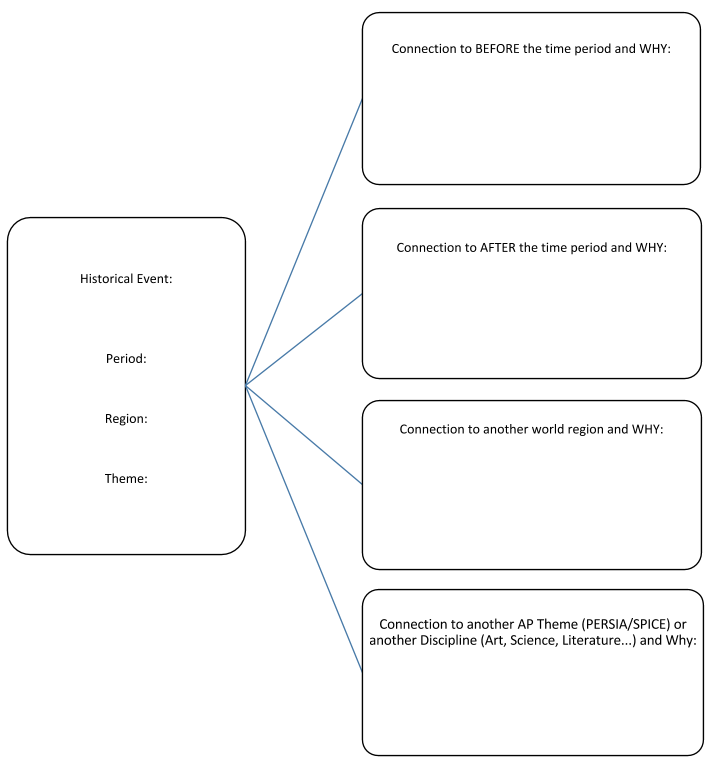 Name:  ____________________________	Test/Unit:  _______________________	Pd: ____Historical Themes Practice: SPICE ChartFill in the boxes below with Cultural, Authoritative, Societal, Trade, and Environmental Events of the chapter/unit. These follow our historical themes!Time Span/Region:  ____________________________________________________Question #Historical Thinking Skill(s) Covered (Based on what you think)Course Theme(s) Covered(Based on what you think)Why did you get it incorrect? (Letter Above)At least 4 pieces of information for topic from the BEGINNING of the given timeframeAt least 4 pieces of information for topic from the END of the given timeframe 4 Characteristics of This Time Period That Support It’s Title for the Regions of the unit4 Characteristics of this Time Period that Contradict It’s TitleHistorical Event:Connection to what is happening…Regionally/Within Country:Globally:Another Theme:Historical Event:Connection to what is happening…Regionally/Within Country:Globally:Another Theme:Historical Event:Connection to what is happening…Regionally/Within Country:Globally:Another Theme:Title and Author of the Source:Title:Author:What is the MOST important take away from the source for this class?“Source” the Document with one of these:POV, Purpose, Audience, Historical ContextConnect the document to the reading, class lectures etc. How is this document relevant to the unit?  How is this document relevant to the course as a whole?What is a “conclusion” you can draw about the time period or region, or both, from this source?Title and Author of the Source:Title and Author of the Source:What is this document about? (Summary)FULLY “Source” the Document!POV – What is this person’s… (If you can’t tell, just say “not included”)NATION - RACE - CLASS - GENDER - OCCUPATION - RELIGION – FULLY “Source” the Document!Purpose of the Document:FULLY “Source” the Document!Intended Audience of the Document:FULLY “Source” the Document!Historical Context:S(Theme 5: Development & Transformation of Social Structures)P(Theme 3:State Building, Expansion, Conflict)I(Theme 1: Interaction Between Humans and the Environment)C(Theme 2: Development and interaction of cultures)E(Theme 4: Creation, Expansion, & Interaction of Economic Systems)